NAME/SURNAME:CLASS/NUMBER:		2nd TERM 2nd ENGLISH TEST EXAM FOR GRADES 3 A.Resime uygun olan kelimeyi  yuvarlak  içine alınız.     (4’er puan)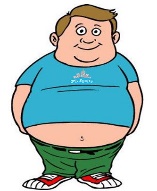 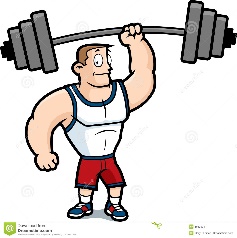 fat / slim			      weak / strong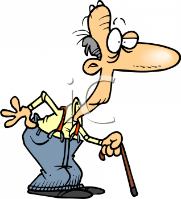 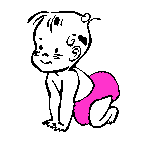 young / old			             old / young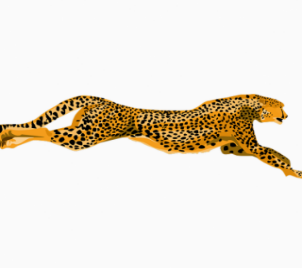 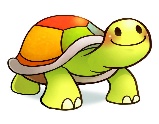    fast / slow				   fast / slow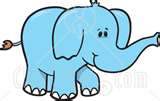 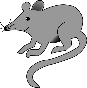 big / small				small / bigB.Resimlerin altına uygun olan kelimeyi yazınız. (4’er puan)C. Doğru seçeneği işaretleyiniz. (2’şer puan)1.	   Tom is ……………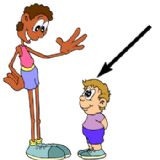 a) short		b) tall		c) thin2. He is ……….. He can play basketball.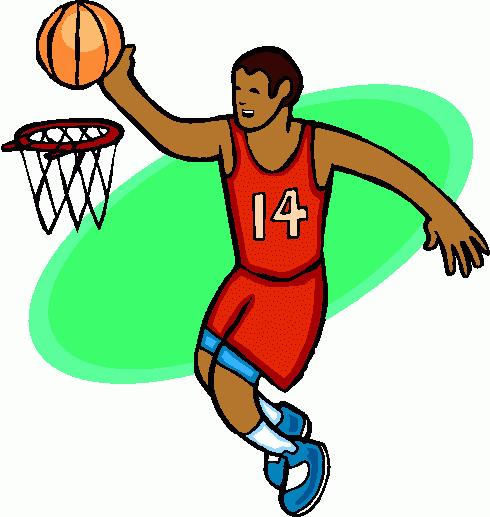 a) fat		b) short		c) tall3. 	 It is a ……………..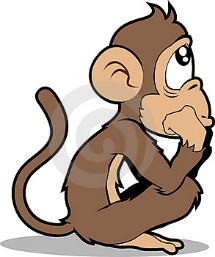 sad monkey     b) happy hippo    c) angry goat4.	  What is she doing?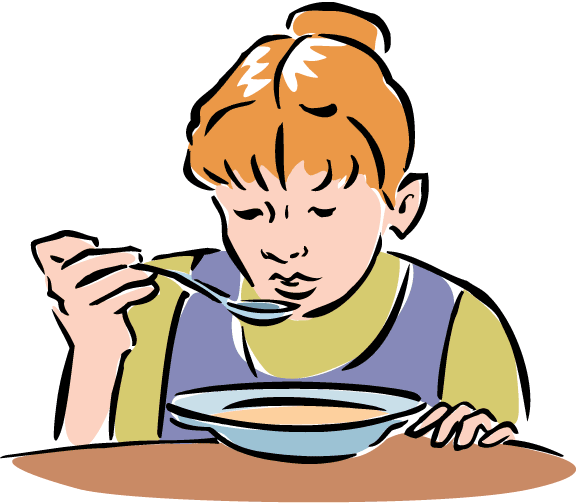 a) She is singing      b) She is eating     c) She is studying5. 	 What is she doing?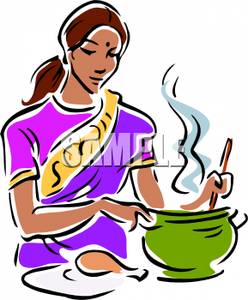 a) She is cooking      b) She is dancing    c) She is singing6.	 What is he doing?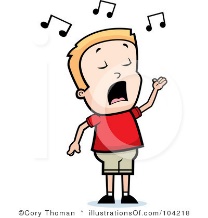 a) He is crying            b) He is singing      c) He is dancing7.	 He is ………….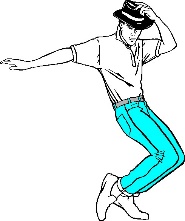 a) dancing                  b) cooking                       c) running8.  The baby is ………….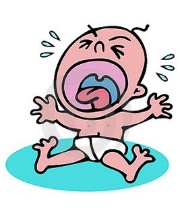 a) crying             	b) swimming		c) sleeping9. 	He is ……………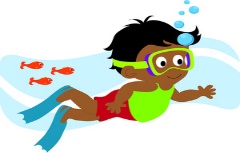 a) dancing	b) singing	c) swimming10.  He is …………… football now.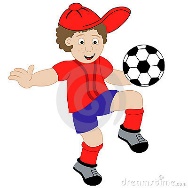 a) playing	b) walking	c) riding11.  They are at the ………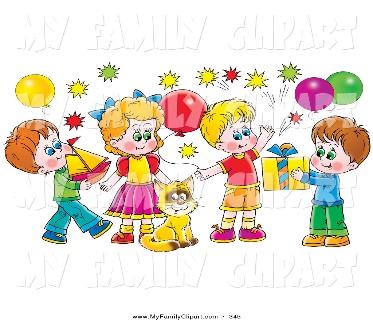 a) school	b) birthday party	c) house12. 	What is this?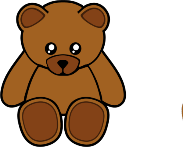 a) It is a ball.	b) It is a doll.	c) It is a teddy bear13. 	What is this?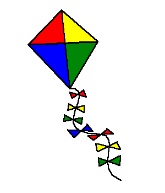 a) It is a doll	b) It is a kite	c) It is a robot14. 	These are …………..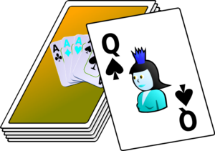 a) playing cards	            b) blocks     	c) board game15. 	It is a ……….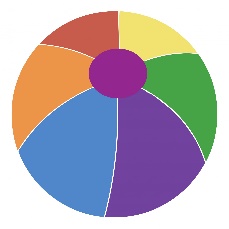 a) block		b) ball		c) button16. 		It is a …………….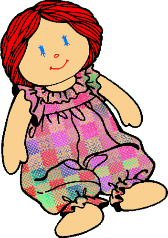 a) ball		b) kite		c) doll17.  These are ………….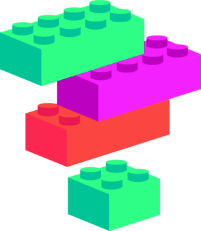 a) kite		b) blocks	c) board game18. It is a …………….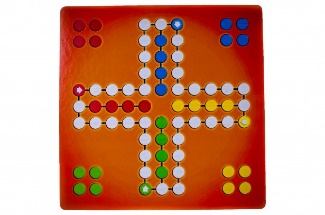 a) board game		b) doll  		c) cardBEST OF LUCK  ENGLISH TEACHER